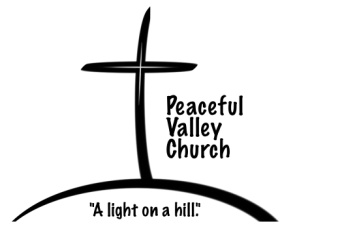 For since the creation of the world God's invisible qualities--his eternal power and divine nature--have been clearly seen, being understood from what has been made, so that men are without excuse.  Romans 1:20Open your Bible to Genesis 1In the beginning God created the heavens and the earth.  (V.1)We learned that God is _________________, He is eternal and all-____________________!Larry’s Presentation of the six days of creation:More Foundational Truths from God’s Word:God is a God of ______________________!For every house is built by someone, but God is the builder of everything.  Hebrews 3:4He is the Rock, his works are perfect, and all his ways are just. A faithful God who does no wrong, upright and just is he.  Deuteronomy 32:4God is ________________________!By wisdom the Lord laid the earth's foundations, by understanding he set the heavens in place; Proverbs 3:19How many are your works, O Lord! In wisdom you made them all; the earth is full of your creatures.  Psalm 104:24Open your Bibles to Matthew 6:25-32.  One Final ThoughtAre you __________________ in your ability to present a God-exalting declaration of His _____________ to a perishing world?Notes